Konu 2: KARAÇAY-MALKAR ALFABESİİslâmiyetin XVII. yüzyıl sonları gibi oldukça geç bir tarihte Karaçay-Malkarlılar tarafından kabul edilmesi sebebiyle, Arap harflerine dayalı alfabenin Karaçay-Malkar Türkleri tarafından öğrenilip kullanılması da gecikmiştir. XVIII. yüzyıl sonları ile XIX. yüzyıl başlarında Küçük Bayramuk ve Yusuf Haçir gibi ilk din adamlarının Karaçay-Malkar halkına İslâmiyeti öğretmek amacıyla Arap harfleriyle yazdıkları dinî manzumeler, Karaçay-Malkar yazılı edebiyatının başlangıcını oluşturduğu gibi, Arap harflerine dayalı Karaçay-Malkar alfabesinin de ilk adımlarını teşkil etmektedir. 1859 yılında doğan Kâzim Meçi’nin Arap harfleriyle Karaçay-Malkar Türkçesinde kaleme aldığı eserleri, aynı zamanda Arap harflerine dayalı Karaçay-Malkar alfabesinin gelişmesine ve halk tarafından benimsenmesine de yardımcı olmuştur. İsmail Akbay’ın 1916 yılında Tiflis’te yayımladığı Ana Til (Ana Dili) adlı eseri Karaçay-Malkar Türkçesinde Arap harfleriyle basılmış ilk matbu eserlerdendir. 1916-1924 yılları arasında Arap harflerine dayalı bir alfabeyi kullanan Karaçay-Malkarlılar, 1924-1937 yılları arasında Karaçay-Malkar Türkçesi için düzenlenmiş bir Lâtin alfabesini kullanmışlardır. 1938 yılında Kiril harflerine dayalı bir Karaçay-Malkar alfabesini kullanmaya başlayan Karaçay-Malkar Türklerinin bu alfabelerinde de 1966 yılında birtakım değişiklikler yapılarak son şekli verilmiştir (ALLWORTH 1971: 318).KARAÇAY-MALKAR-ARAP ALFABESİKARAÇAY-MALKAR-LATİN ALFABESİKARAÇAY-MALKAR KİRİL ALFABESİ1916-1924ses karşılıklarıharfleraﺍbﺏpپtتcجçچxخdدrرzزjژsسşشġغfفqقkكgگŋكlلmمnنhھuوüۉoﯜöۆeهiىyىıې1924-1937ses karşılıklarıharfleraA abB вcÇ ççC cdD deE efF fgG gġhX xıb biİ ijZ  zkK kqQ qlL lmM mnN nŋŊ ŋoO oöӨөpP prR rsS sşŠ štT tuU uüY yvV vyJ jzZ zAa=aБб=bВв=vГг=gГЪгъ=ġДд=dДЖдж=cЕе=yeЁё=öЖж=jЗз=zИи=iЙй=yКк=kКЪкъ=qЛл=lМм=mНн=nНЪнъ=ŋОо=oПп=pРр=rСс=sТт=tУу=uЎў=wФф=fХх=hЦц=tsЧч=çШш=şЫы=ıЭэ=eЮю=ü/yuЯя=ya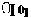 